Bushmen versus NewdigateSunday 23rd April 2017Time gameToss: Bushmen who battedThe Bushmen*J Whitehead		lbw		b C Irvine		15S Marcus				b J Westwood	0Z Butt			lbw		b J Westwood	11G Dabby		lbw		b Ruky		48M Cockerell				b Ruky		11J Soomro				b Ruky		14†T Roles		not		out			25P Assegai				b W Bowley		4	C Jeavons		not		out			0A Popperwell		)	did	not	batJ Zelkowicz		)Extras (nb9, w3, b18, b11, lb3)					41TOTAL				(42 overs)		171 for 7 declared1-11, 2-29, 3-50, 4-95, 5-154, 6-159, 7-167				O	M	R	WJ Westwood		5	0	3	2Dubruys		6	4	12	0P Westwood		6	2	13	0C Irvine		4	3	5	1Wood			4	1	11	0Bowley		7	0	48	0Ruky			7	1	26	3W Bowley		3	0	13	1NewdigateW Bowley		c Roles	b M Cockerell	76J Bowley		lbw		b Z Butt		26J Wareham		not		out			53G Wood		not		out			2Extras (nb0, w6, b9, lb2)					17TOTAL				(36.3 overs)		175 for 21-77, 2-146				O	M	R	WP Assegai		7.3	0	43	0C Jeavons		6	1	33	0Z Butt			6	0	29	1G Dabby		4	0	32	0M Cockerell		3	0	31	1Newdigate victory by 8 wickets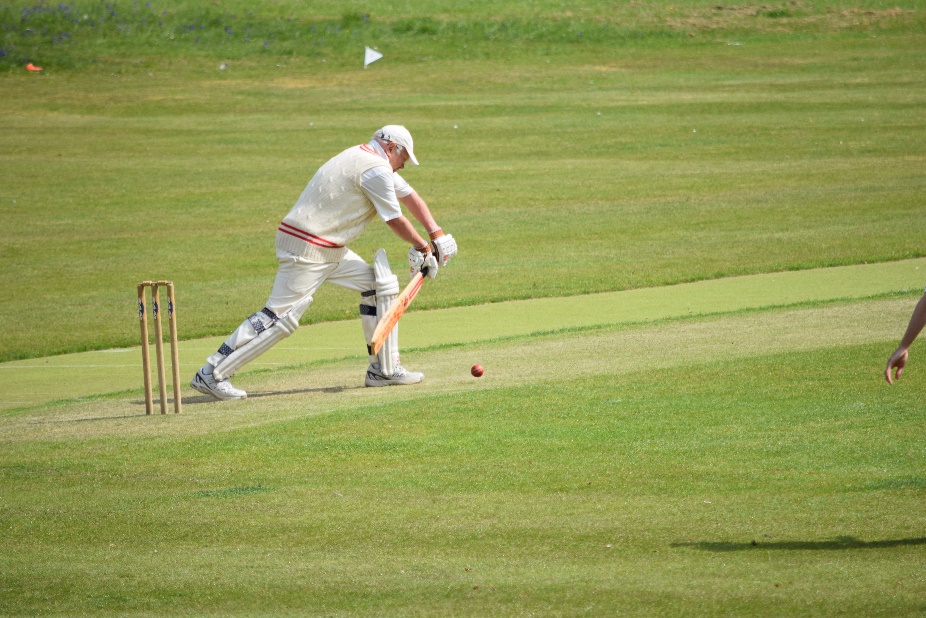 Michael Cockerell defends